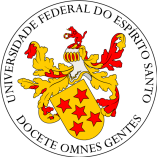 UNIVERSIDADE FEDERAL DO ESPÍRITO SANTO CENTRO DE CIÊNCIAS HUMANAS E NATURAIS DEPARTAMENTO DE CIÊNCIAS BIOLÓGICASNOME DO ALUNOTítulo da monografiaVITÓRIAA noNOME DO ALUNOTítulo da monografiaMonografia apresentada ao Departamento de Ciências Biológicas do Centro de Ciências Humanas e Naturais da Universidade Federal do Espírito Santo como requisito parcial para a obtenção do título de Bacharel em Ciências Biológicas.Orientador: Prof. Dr. Nome do Orientador.VITÓRIAAnoNOME DO ALUNOTítulo da monografiaMonografia apresentada ao Departamento de Ciências Biológicas do Centro de Ciências Humanas e Naturais da Universidade Federal do Espírito Santo como requisito parcial para a obtenção do título de Bacharel em Ciências Biológicas.Aprovada em XX de XXXXXXX de 20XX.COMISSÃO EXAMINADORAProf. Dr. Nome do orientadorUniversidade Federal do Espírito Santo OrientadorProf. Dr. Nome do membro da bancaInstituiçãoProf. Dr. Nome do membro da bancaInstituiçãoSUMÁRIOAGRADECIMENTOSINDICE DE FIGURASFigura 1	XFigura 2	XFigura 3	XINDICE DE TABELASTabela 1	XTabela 2	XTabela 3	XRESUMOINTRODUÇÃONa Introdução deve-se considerar o que foi redigido no projeto do trabalho, e deve responder as questões: “o que foi feito?” “e por que?”.Material e métodosDescrever, de modo sucinto, todos os detalhes do material e métodos que foram efetivamente utilizados.resultadosDados obtidos, além de tabelas e figuras objetivas e informativas.discussãoO autor deve utilizar todo o seu conhecimento científico e sua capacidade criativa e habilidade em interpretar os dados e relacioná-los com a literatura.conclusãoApresentar de forma clara e resumida as suas conclusões, que devem estar estritamente relacionadas aos objetivos do trabalho.referênciasReferência utilizada, relacionando todas as publicações mencionadas no texto, observando as normas da ABNT vigentes e Apêndice(s), como questionários, tabelas-padrão e quadros explicativos e, seguindo-se a eles, caso haja, outros opcionais.Material e Métodos	